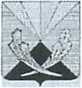 Контрольно-счетная палата муниципального района Челно-Вершинский446840, Самарская область, Челно-Вершинский район, с. Челно-Вершины, ул. Почтовая
,8,тел.: 2-12-53, e-mail: kontrol.ver@mail.ruЗаключение № 8на проект решения Собрания представителей района «О внесении изменений в решение Собрания представителей района «О бюджете муниципального района Челно-Вершинский на 2022 год и плановый период 2023 и 2024 годов»с. Челно-Вершины	27.12.2022г.Заключение по проекту решения Собрания представителей муниципального района Челно-Вершинский «О внесении изменений в решение Собрания представителей муниципального района Челно-Вершинский «О бюджете муниципального района Челно- Вершинский на 2022 год и плановый период 2023 и 2024 годов» 28.12.2021 года № 79 подготовлено в соответствии с Бюджетным кодексом Российской Федерации, Положением с бюджетном устройстве и бюджетном процессе в муниципальном районе Челно-Вершинский, утвержденным постановлением Собрания представителей муниципального района Челно-Вершинский от 31 марта 2021 года № 31, Положением о Контрольно-счетной палате муниципального района Челно-Вершинский, утвержденным решением Собрания представителей муниципального района Челно-Вершинский от 03.12.2021г. № 72.Внесенными изменениями доходы бюджета 2022 года муниципального района увеличились на 15 579,0 тыс. руб. в том числе:- увеличение налоговых и неналоговых доходов- 3410,0 тыс. руб.;- увеличение субсидий – 1272,0 тыс. руб.;- увеличение субвенции – на 53,0 тыс. руб.;- увеличение иных межбюджетных трансфертов- 5,0 тыс. руб.;-увеличение прочих безвозмездных поступлений- 750,0 тыс. руб.Дефицит бюджета-дефицит бюджета уменьшится на 19 193,0 тыс. руб. и составит 5 046,0 тыс. руб.В расходной части уменьшение в объеме 3614,0 тыс. руб., соответственно произойдет по разделу«Администрация муниципального района Челно-Вершинский» увеличение на сумму 418,0 тыс., в том числе:- уменьшение расходов на функционирование высшего должностного лица-166,0 тыс. руб.;- уменьшение расходов на функционирование законодательных (представительных) органов государственной власти-128,0 тыс. руб.; - увеличение расходов функционирование местных администраций-1622,0 тыс. руб.;- уменьшение на резервного фонда -509,0 тыс. руб.;- уменьшение расходов на другие общегосударственные расходы -280,0 тыс. руб.;- уменьшение расходов по защите населения и территории от ЧС-313,0 тыс. руб.;- увеличение расходов по сельскому хозяйству и рыболовству-13,0 тыс. руб.;- уменьшение расходов на другие вопросы в области национальной экономики -2,0 тыс. руб.;- увеличение расходов по жилищному хозяйству -6,0 тыс. руб.;- уменьшение расходов по благоустройство -8,0 тыс. руб.;- уменьшение расходов на другие вопросы в области охраны окружающей среды -12,0 тыс. руб.;- уменьшение расходов на другие вопросы в области образования -1,0 тыс. руб.;- увеличение расходов по пенсионному обеспечению-15,0 тыс. руб.;- увеличение расходов по социальному обеспечению населения-206,0 тыс. руб.;- увеличение расходов на другие вопросы в области социальной политики -48,0 тыс. руб.;- уменьшение расходов физической культуре-74,0 тыс. руб.       2.Комитет по управлению муниципальным имуществом администрации муниципального района Челно-Вершинский уменьшение е в объёме – 96.0 тыс. руб. в том числе:- уменьшение расходов на другие общегосударственные вопросы -25,0 тыс. руб.;- уменьшение расходов физической культуре-71,0 тыс. руб.        3.Контрольно-счетная палата муниципальному району Челно-Вершинский Самарской области уменьшение е в объёме – 363.0.0 тыс. руб. в том числе:- уменьшение расходов на содержание КСП -363,0 тыс. руб.       4. Управление финансами администрации муниципального района Челно- Вершинский Самарской области» уменьшение на сумму 3573,0 тыс. руб., в том числе:- уменьшение расходов на обеспечение деятельности финансовых органов-37,0 тыс. руб.;- уменьшение расходов на другие общегосударственные расходы -12,0 тыс. руб.;- уменьшение расходов на общее образование -4 422,0 тыс. руб.;- уменьшение расходов на дополнительное образование детей -626,0 тыс. руб.;- уменьшение расходов молодежной политике -89,0 тыс. руб.;- уменьшение расходов на другие вопросы в области образования -141.0 тыс. руб.;- увеличение расходов на культуру -952,0 тыс. руб.;- увеличение расходов по социальному обеспечению населения-1153,0 тыс. руб.;- уменьшение расходов на охрану семьи и детства -76,0 тыс. руб.;- уменьшение расходов физической культуре-244.0 тыс. руб.;- уменьшение расходов по иным дотации -30,0 тыс. руб.Перераспределение средств в расходной части бюджета на 2021-2023 г. г. в пределах общего объема бюджетных ассигнований, предусмотренных бюджетом района:Уменьшение в объеме 206,0 тыс. руб. в том числе:- резерв на софинанстрование по программам-206.0 тыс. руб.Увеличение бюджетных ассигнований в объеме 206,0 тыс. руб. в том числе:- Постановление администрации муниципального района Челно-Вершинский Самарской области от 05.12.2022 № 559 (финансовая помощь членам семей мобилизованных лиц, включенным в социальные паспорта)- 96,0 тыс. руб.;- Постановление администрации муниципального района Челно-Вершинский Самарской области от 09.12.2022 № 567 (материальная помощь членам матери мобилизованного лица)- 30,0 тыс. руб.;- Постановление администрации муниципального района Челно-Вершинский Самарской области от 12.12.2022 № 569 (финансовая помощь членам семей мобилизованных лиц, включенным в социальные паспорта)- 35,0 тыс. руб.;- Постановление администрации муниципального района Челно-Вершинский Самарской области от 21.12.2022 № 593 (материальная помощь членам матери мобилизованного лица)- 30,0 тыс. руб.;- Постановление администрации муниципального района Челно-Вершинский Самарской области от 23.12.2022 № 600 (материальная помощь членам матери мобилизованного лица)- 15,0 тыс. руб.;Параметры бюджета на 2022 годДоходы 400 550,0 тыс. руб.Расходы-405 596,0 тыс. руб.Дефицит бюджета – 5 046,0 тыс. руб.ПредложенияПредставленный проект Решения «О внесении изменений в Решение Собрания представителей муниципального района Челно-Вершинский «О бюджете муниципального района Челно-Вершинский на 2022 год и плановый период 2023 и 2024 годов» от 28.12.2021 года № 79 соответствует требованиям Бюджетного кодекса Российской Федерации в части соблюдения законодательно установленных параметров бюджета, бюджетной классификации Российской Федерации, принципа сбалансированности бюджета.Контрольно-счетная палата муниципального района Челно-Вершинский считает возможным рассмотреть представленный проект Решения «О внесении изменений в решение Собрания представителей района «О бюджете муниципального района Челно-Вершинский на 2022 год и плановый период 2023 и 2024 годов» на заседании Собрания представителей.Председатель Контрольно-счетной палаты муниципального района Челно-Вершинский